                            Zápis č. 3/2017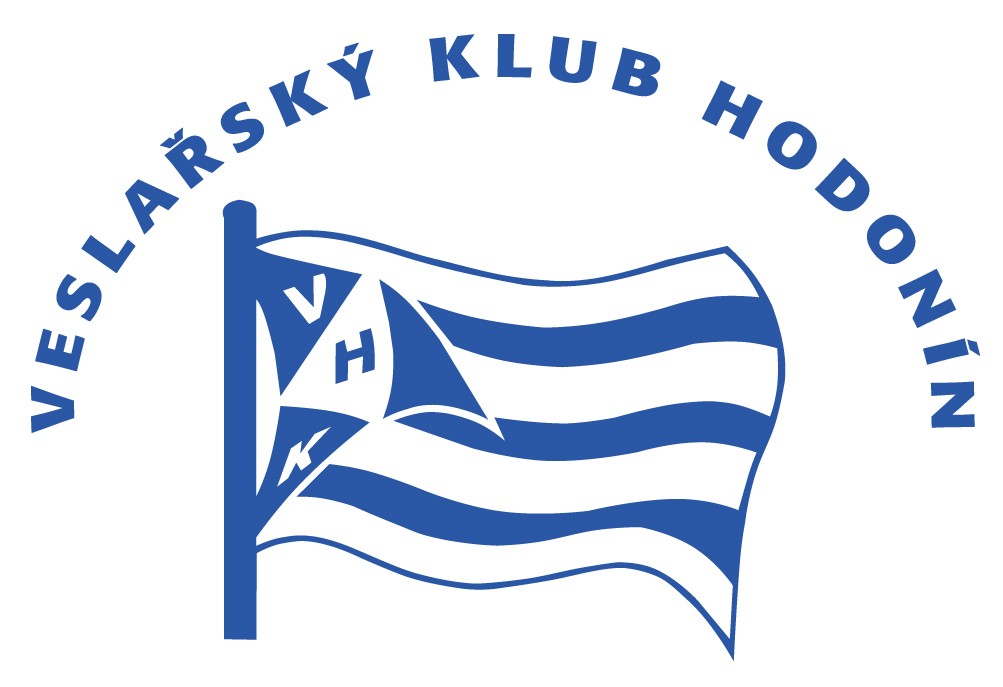    ze schůze výboru VK Hodonín konaného dne   27.3.2017   v prostorách  klubu   Přítomni: 	předseda	Filip Švrček		hospodářka   	Renata Viktorová						 kapitánka	 Lenka Bernátková	www.vkhodonin..cz			člen výboru      Radek Škodík								 Adam Michálek			 	     Omluveni:	                         Michal Jelínek								 Marek Drábek 							Projednávané body: 1. Narovnání ekonomiky	- narovnání ekonomiky a účetnictví - kdo - Renata, Radek	- vytvořit novou účetní osnovu - kdo - Renata, Radek	- zajistit nový funkční účetní systém - program - POHODA - KOUPIT - 	 	Renata, Radek	- rok 2016 - dojedeme dle starého systému	- rok 2017 - již v novém systému vč. napojení eet2. Provozní řád 	- je vložen na www.vkhodonin.cz/klub/dokumenty	- bude vytištěn a vyvěšen fyzicky v obou budovách klubu - 7.4.2017  - 	Lenka, Filip3. Jímka	- dohodnout vodné a stočné s VaKem -  z titulu spodní vody do jímky - 	vyřídí Filip, do 7.4.20174. Brigády	- rozpis prací bude stanoven do 10.4.2017	- doplňující termíny budou stanoveny do 10.4.2017	- vyjímky a úlevy:		Poviných brigád se nemusí účastnit:		1. členové vedení, trenéři a osoby podílející se na chodu klubu 		2. členové starší 70 let		3. čestní členové		Na požádání člena může vedení klubu udělit také výjimku		4. členum v těžkých životních situacíchZápis vypracoval: Filip Švrček